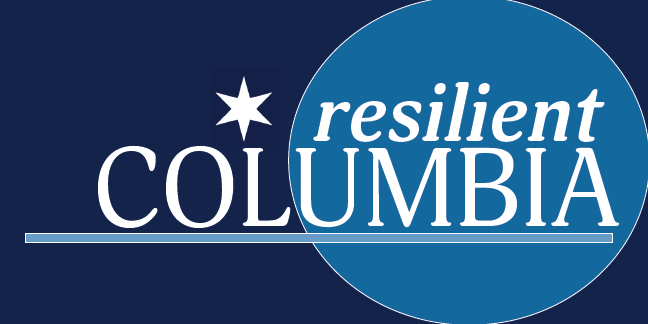 Columbia Incident Response Brief(Reporting data as of July 23, 2020)Situational Update 4,054,407 Confirmed Cases in the U.S. with 144,469 total deaths76,315 Confirmed and 291 Probable Cases in SC, all 46 Counties reporting, 1,294 confirmed deaths with an additional 40 Probable in our state1,538 new cases with an additional 5 Probable cases as of midnight last night20.9% Positive Test Rate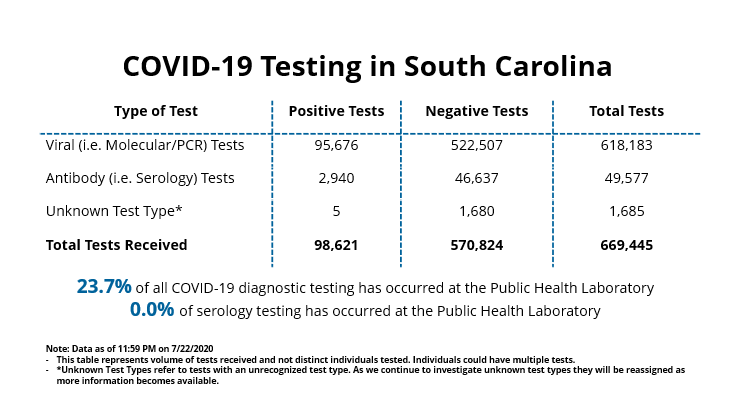 Source: SC DHEChttps://www.scdhec.gov/infectious-diseases/viruses/coronavirus-disease-2019-covid-19/sc-testing-data-projections-covid-19Richland County6,577 Confirmed Cases with an additional 110 Probable in Richland County, 120 deaths 138 new cases reported on July 23rd Highest Zip Codes activity can be found on the COVID Zip Code PDF provided. (Charleston, Greenville, Horry, Richland, and Lexington counties reporting the highest cumulative totals)City GIS dashboard tracking cases in Richland County by zip codeCOVID-19 Cases Dashboard: https://colacitygis.maps.arcgis.com/apps/opsdashboard/index.html#/69407604f8114ab880b97b04dea113f1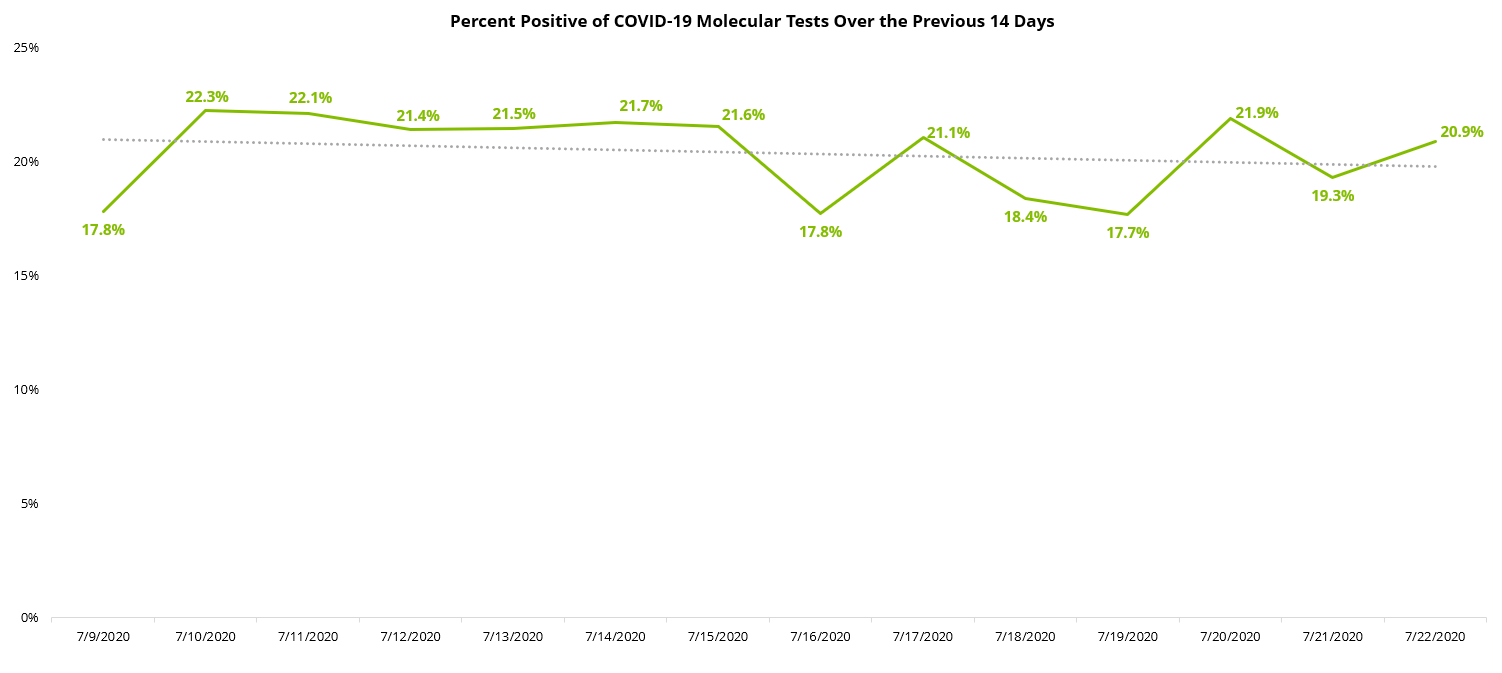 Source: SC DHEChttps://www.scdhec.gov/infectious-diseases/viruses/coronavirus-disease-2019-covid-19/sc-testing-data-projections-covid-19SC DHEC Testing Dashboard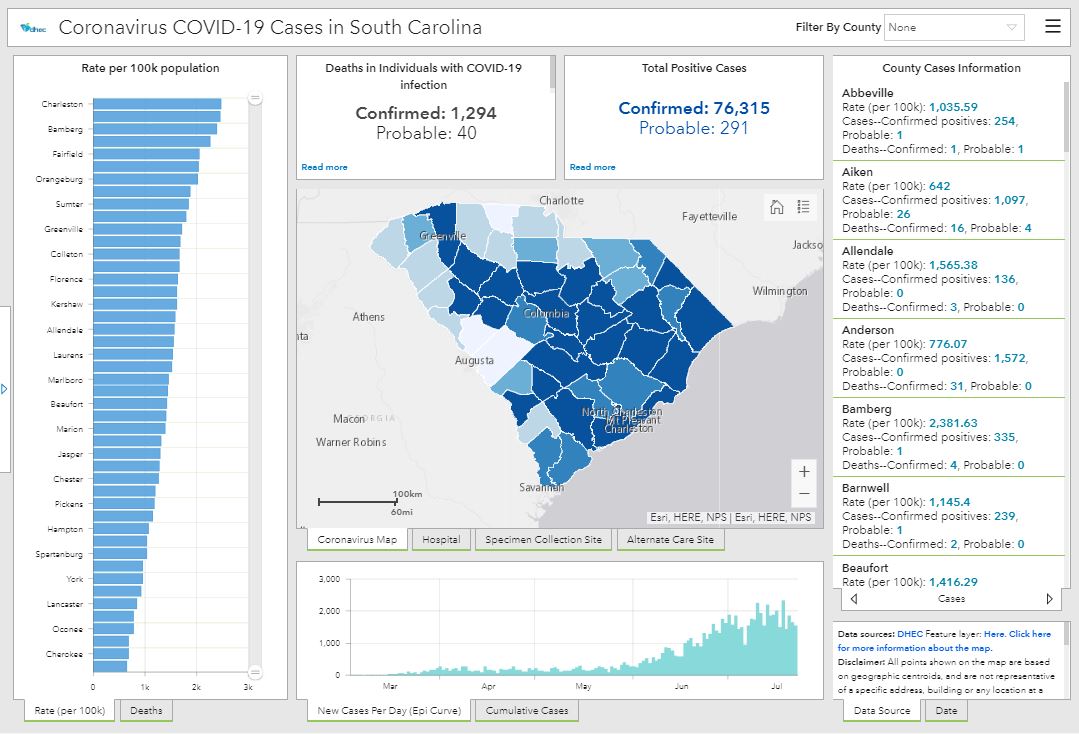 Source: SC DHEChttps://www.scdhec.gov/infectious-diseases/viruses/coronavirus-disease-2019-covid-19/sc-testing-data-projections-covid-19New Daily Cases in Richland County – City GIS Dashboard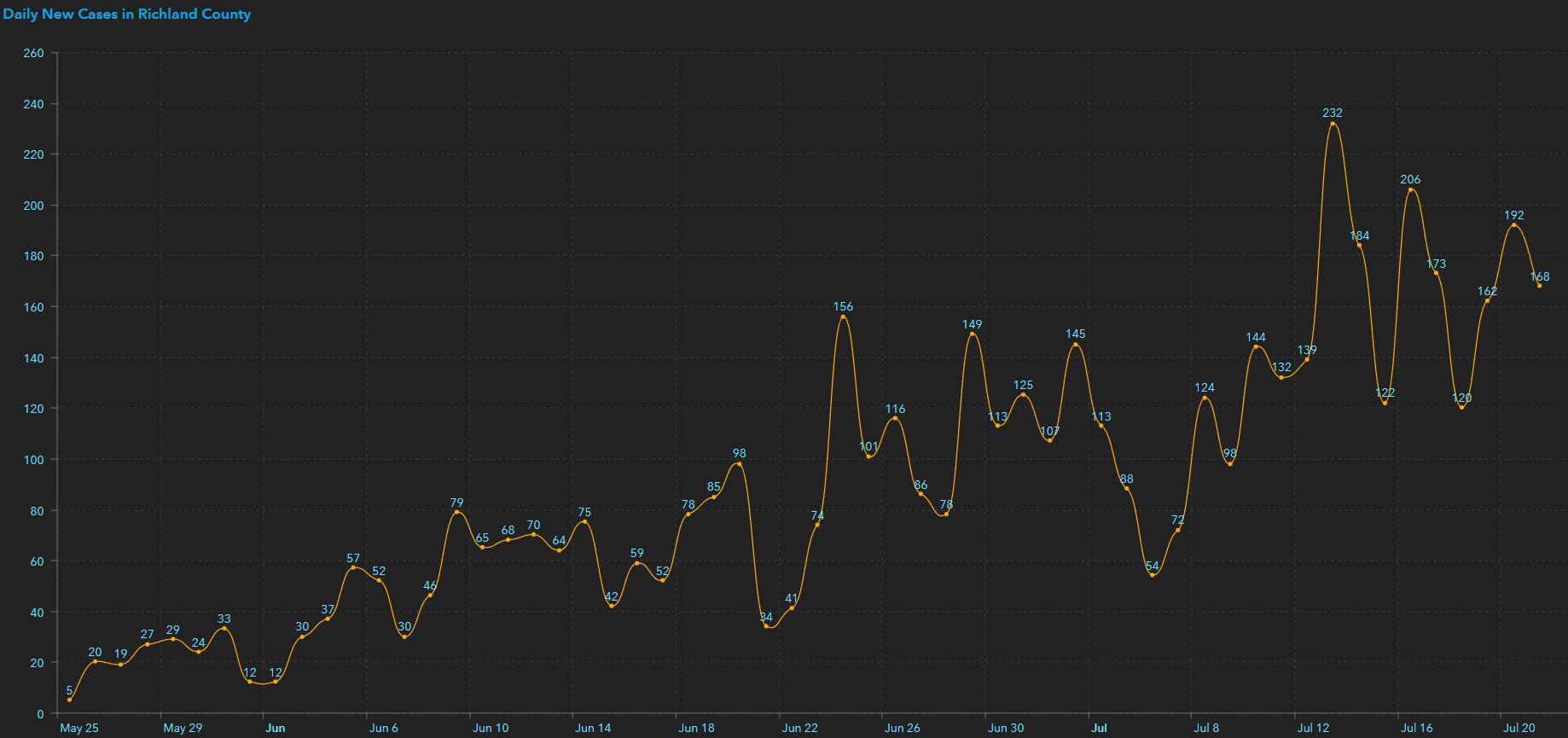 City of Columbia GIS COVID-19 Cases Dashboard: https://colacitygis.maps.arcgis.com/apps/opsdashboard/index.html#/69407604f8114ab880b97b04dea113f1Hospitals4,425 total hospital beds available and 7,998 are in use; 64.38% statewide total hospital bed utilization rate1,723 COVID-19 patients are currently hospitalized 1,458 Ventilators, 532 are in use and 241 of those are COVID-19 patients1,522 inpatient beds are available and 9,961 are in use, which is an 86.7% statewide hospital bed utilization rate76.6% in Richland county (836 beds occupied with 256 available)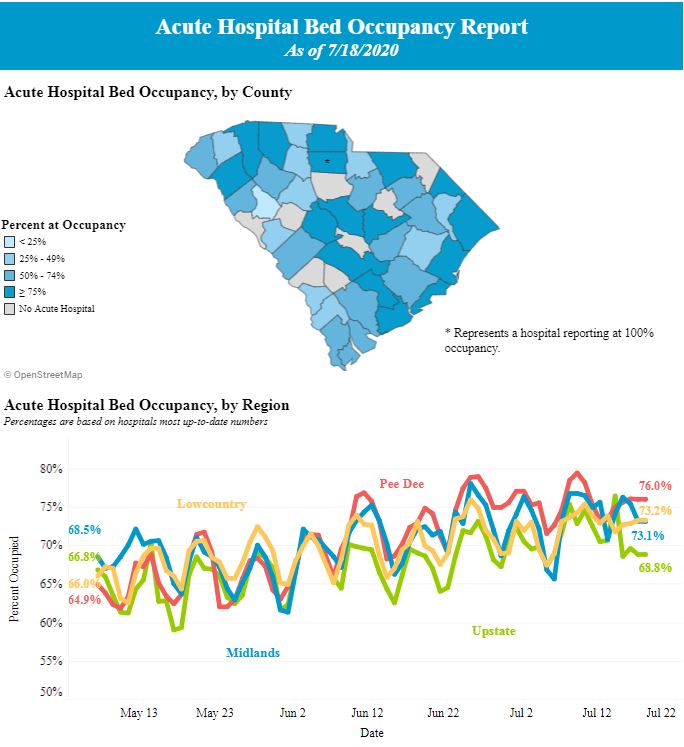 Source: SC DHEChttps://www.scdhec.gov/infectious-diseases/viruses/coronavirus-disease-2019-covid-19/hospital-bed-capacity-covid-19City of Columbia Internal Updates/Efforts Employee PPEContracts & Procurement has provided masks and PPE to departmentsThe Fulfillment Center continues to process requests and has sufficient PPE stocks on hand in inventoryOffice of Business OpportunitiesSBSF Loan Program - 880 Applications In Portal  To date, we have awarded 323 small businesses, totaling $1,400,000 (All Funds Allocated) Resilient Columbia (RC)296 businesses that have taken the pledgeMask Up 4 Departments are currently serving as Ambassadors (Code Enforcement, Customer Care, Parks & Recreation, and Parking Services)All are reporting having good educational opportunities with the general public and customersA high degree of compliance has also been observedOver 760 contacts made to dateDistribution of Protective Masks to Citizens15,559 protective masks have been distributed over a two-week periodWeek of June 29 – July 33,090 	Busby Street Community Center721 	Hampton Park Neighborhood Center2,049 	Earlewood Community Center1,014 	S. Edisto Neighborhood Center6,874	TotalWeek of July 6 – July 106,605 	Busby Street Community Center1,866 	Hampton Park Neighborhood Center4,846 	Earlewood Community Center2,242 	S. Edisto Neighborhood Center8,685	TotalMask Ordinance Fire Marshal’s continue to educate businesses and citizens on the importance of using masks and the requirements of the Mask OrdinanceThey are seeing generally overall good compliance93 visits to date87 contacts where educational materials were provided 180 individual masks have been provided to the general public by DFM’s10 warnings have been issued5 Citations have been issued to dateNo individual citations issuedSafety & Risk Assessments46 Risk Assessments of City facilities and departments have been completed by Safety & Risk Management2 External Risk Assessments have been completed with our external partners These Risk Assessments are ongoingDepartment of Safety & Risk Management/HR composed and implemented a COVID-19 Safety Disinfectant & Cleaning Your Living and Work areas for all employees on the City of Columbia Inner City Intranet Site.City Facilities Mitigations/ModificationsSupport Services continues to ensure daily cleaning of City facilities178 preventive cleanings have been conductedConstructed 101 protective barriers Installed 232 signsSocial distancing mitigations have also been implemented at 1136 Washington Square to include all elevatorsDisinfecting and Sanitizing OperationsDepartments continue to clean facilities, offices, workstations and highly touched areasSafety & Risk Management continue to provide guidance and monitor operations to ensure effective sanitizing and disinfecting occurs on a frequent basisPublic & Media Relations Public Relations, Media and Marketing continues to handle both crisis communications and public information duties on a daily basis. Daily website updates and social media posts are a priority for COVID-19 information and modified City operations. Please see the latest press releases and media advisories for specific details below.City Council Meeting | Tuesday, July 21, 2020https://columbiasc.gov/headlines/07-20-2020/CityCouncilMeetingTuesdayJuly21City of Columbia Receives 2020 Municipal Achievement Awardhttps://columbiasc.gov/headlines/07-22-2020/CityofColumbiaReceives2020MunicipalAchievementAwardWebsite and Microsite Updates:Mask Ordinance FAQsMask Complaints informationMask Ordinance July Testing sitesMedia Relations/Requests:Inquiry from WLTX on an interview about the status of the cooling/misting stations for the summer.Social Media Updates:COVID 19 July Testing sites.#Maskup ContestPOTWNew Partners for #Maskup ContestCity Wins MASC awardMask safety tips Deadline for vacancies on boards and commissionVideo Content:PR updated the COVID-19 testing video with July dates.PR staff recorded a message/speech from the City Manager to the CFD firefighter recruits for their upcoming graduation ceremony.Zoom Operations:City Council Meeting | Tuesday, July 21, 2020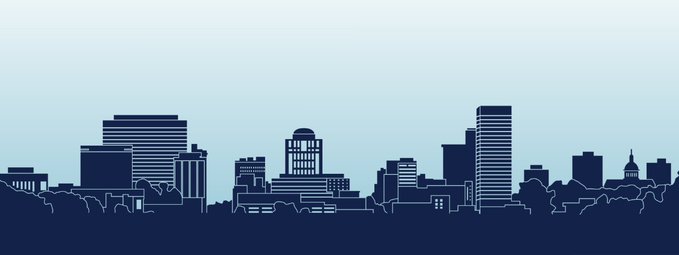 